Návrh na projednání bodu Zápisové vlny termínů státních zkoušekNávrh usnesení:„AS PF UK navrhuje děkanovi, aby určil započetí zápisu termínů státních zkoušek konaných v květnu a červnu roku 2017 bez rozdělení do dvou zápisových vln.“Odůvodnění:Současný způsob zápisu termínů státních zkoušek je koncipován ve dvou vlnách. V první vlně mohou termíny zapisovat pouze ti studenti, kteří již v okamžik zápisu mají uzavřené studium, tedy splněny všechny podmínky pro absolvování studia vyjma státních zkoušek, a ve druhé vlně všichni, kteří nespadají do první vlny.Bezprostředně po vyhlášení tohoto způsobu zápisu, tedy přibližně před týdnem, jsem zaznamenal poměrně silnou odezvu ohledně nevhodnosti takto nastaveného způsobu. Na základě této zpětné vazby jsem nechal studenty 5. ročníku se vyjádřit v anketě v ročníkové skupině na Facebooku, ve které se 77 % studentů vyjádřilo pro sjednocení zápisu do vlny jedné.Důvodem je především skutečnost, že vlny byly původně koncipovány tak, aby v 1. vlně byli upřednostněni studenti, kteří řádně plní své povinnosti v souladu s doporučeným studijním plánem, a teprve v 2. vlně si mohli termíny zapsat ostatní, u kterých došlo v plnění studijních povinností k prodlení, a proto mají právo pouze na ty termíny, které nebyly zvoleny řádně studujícími studenty v 1. vlně.Realita je však odlišná – v praxi se ukázalo, že studenti, kteří studují řádně, spadají v naprosté většině případů naopak do 2. vlny (většinou z důvodu dosud neabsolvovaného diplomového semináře), a v 1. vlně jsou zařazeni paradoxně studenti, kteří již možnost absolvování státních zkoušek v minulosti měli, ale nevyužili ji tím, že se ke státní zkoušce nedostavili. Kritéria tohoto rozdělení se proto jeví být spíše arbitrárními.Dalšími argumenty pro sjednocení do jedné vlny, které jsem obdržel, jsou, že rozdělení do více vln nemá oporu ve vnitřních předpisech, či že toto rozdělení do dvou vln nemá žádný vliv na snížení počtu studentů, kteří z termínů státních zkoušek musí být vyřazeni pro neuzavření studia do termínu konání, jelikož studentům ve druhé vlně není v zápisu nijak bráněno – jsou pouze znevýhodněni výběrem konkrétních termínů vůči studentům v 1. vlně.Z výše uvedených důvodů, a především z důvodu poměrně silné vůle adresátů tohoto pravidla, navrhuji zvážení sjednocení do jedné zápisové vlny.Níže připojuji výsledek vyhlášené ankety.Jakub HorkýV Praze dne 1. 2. 2017  Příloha - Výsledky ankety (z celkového počtu 255 hlasujících)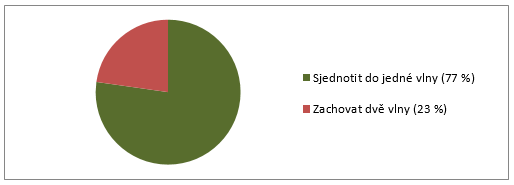 